2017 第四屆慶富盃東亞壯年紅土錦標賽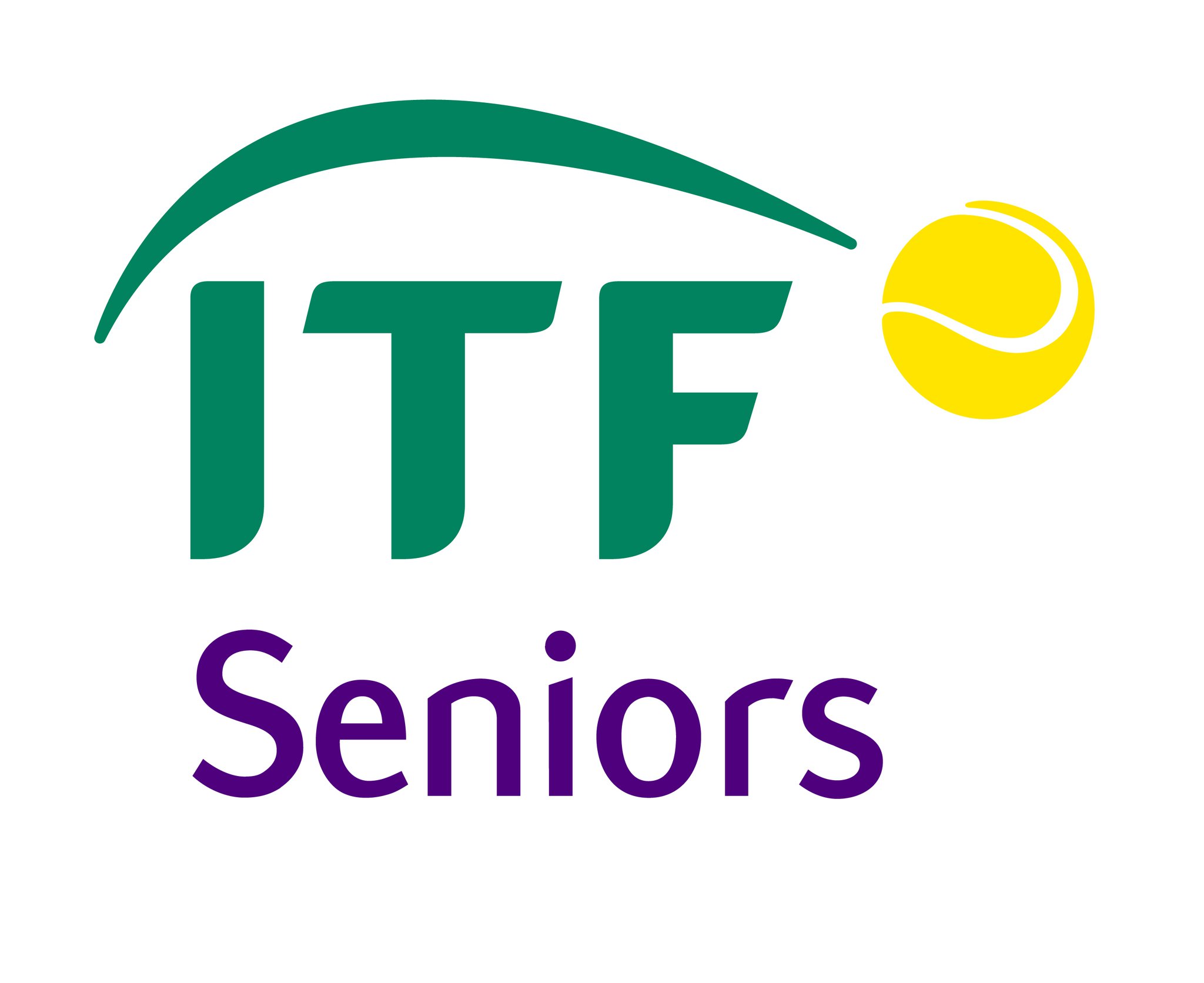             報名表【男子/女子單打】【正反身分證影本黏貼處】【男子/女子雙打】【正反身分證影本黏貼處】【混合雙打】【正反身分證影本黏貼處】◆報名截止：即日起至106年2月5日(星期日)下午五點。◆報名方式：(1)郵寄                地址：80661高雄市前鎮區復興四路1號6樓                收件人：陳琬婷                  Tel：(07) 536-8300 分機6651   (2)傳真至(07) 536-6930        收件人：陳琬婷 (3)E-mail報名 (大會信箱：chingfucup@chingfushipbuilding.com.tw)◆繳費方式：(1)現金袋                地址：80661高雄市前鎮區復興四路1號7樓                收件人：陳琬婷 小姐         Tel：(07) 536-8300 分機6651		(2)轉帳匯款       銀行：合作金庫銀行(006) 高雄科技園區分行
       戶名：新力運動股份有限公司             帳號：3524717004060註1：報名表資訊不完整、未繳費或未繳交身分證正反影本，恕不受理報名。註2：郵寄或Email報名後，請務必電話確認。◆報名費用：單打每人新台幣800元，雙打每人新台幣500元。□男子單打    □女子單打    參加              歲組□男子單打    □女子單打    參加              歲組□男子單打    □女子單打    參加              歲組□男子單打    □女子單打    參加              歲組中文姓名護照英文拼音出生日期19    年    月    日單打排名          歲       名聯絡電話E-mail聯絡地址       縣       市             鄉/鎮/區             路街       縣       市             鄉/鎮/區             路街       縣       市             鄉/鎮/區             路街          段           巷           弄          號         樓之           段           巷           弄          號         樓之           段           巷           弄          號         樓之           段           巷           弄          號         樓之 正面身分證黏貼處反面身分證黏貼處□男子雙打      □女子雙打    參加              歲組□男子雙打      □女子雙打    參加              歲組□男子雙打      □女子雙打    參加              歲組中文姓名護照英文拼音出生日期19    年    月    日19    年    月    日雙打排名     歲     名     歲     名聯絡電話E-mail聯絡地址         縣          鄉/鎮         市          區                                     縣          鄉/鎮         市          區          路街         段           巷               弄           號         樓之          路街         段           巷               弄           號         樓之         路街         段                                                       巷           弄           號         樓之正面身分證黏貼處反面身分證黏貼處正面身分證黏貼處反面身分證黏貼處□混合雙打          參加              歲組□混合雙打          參加              歲組□混合雙打          參加              歲組中文姓名性  別□男      □女□男      □女護照英文拼音出生日期19    年    月    日19    年    月    日雙打排名     歲     名     歲     名聯絡電話E-mail聯絡地址         縣          鄉/鎮         市          區                                     縣          鄉/鎮         市          區          路街         段           巷               弄           號         樓之          路街         段           巷               弄           號         樓之         路街         段                                                       巷           弄           號         樓之正面身分證黏貼處反面身分證黏貼處正面身分證黏貼處反面身分證黏貼處報名費總額單打        元雙打        元共計            元匯款戶名匯款日期匯款帳號末五碼